FAKTOR-FAKTOR YANG MEMPENGARUHI KEPUTUSAN PEMBELIAN KONSUMEN PADA PRODUK TAHU INDUSTRI RUMAH TANGGA (Studi Kasus : kabupaten Serdang Bedagai, Desa Sukadamai, Kecamatan Sei Bamban)SKRIPSIOLEH :YUDA HANDIKANPM : 194114009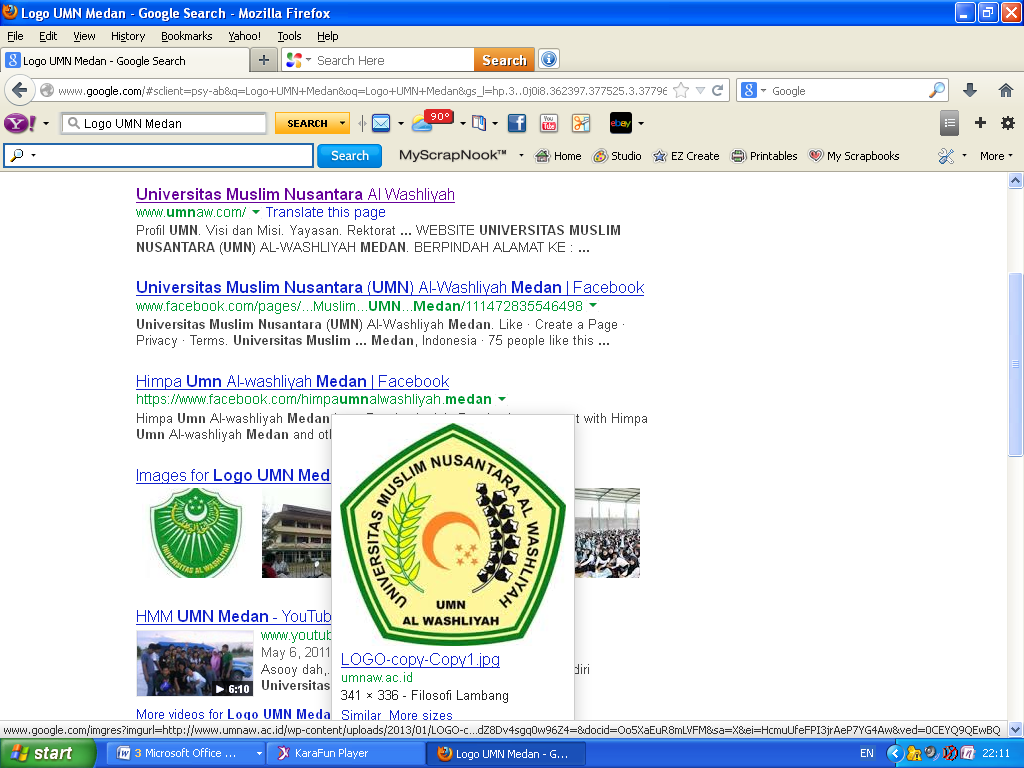 PROGRAM STUDI AGRIBISNISFAKULTAS PERTANIANUNIVERSITAS MUSLIM NUSANTARA AL-WASHLIYAHMEDAN2023